Publicado en Madrid el 16/04/2021 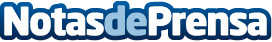 ENEDEX anuncia la primera DEX Cross-Chain Polkadot Moonbeam para el comercio de energíaLos mercados de intercambio descentralizados (DEX) aportan trading con apalancamiento, opciones de energía y comercio de futurosDatos de contacto:ENEDEXhttps://enedex.orgenedex.orgNota de prensa publicada en: https://www.notasdeprensa.es/enedex-anuncia-la-primera-dex-cross-chain Categorias: Programación E-Commerce Software Ciberseguridad Sector Energético http://www.notasdeprensa.es